8:50 P.M. S1-1 3yo+ Handicap8:50 P.M. S1-1 3yo+ Handicap8:50 P.M. S1-1 3yo+ Handicap8:50 P.M. S1-1 3yo+ Handicap8:50 P.M. S1-1 3yo+ Handicap8:50 P.M. S1-1 3yo+ HandicapS1-18:50 P.M.HK TIME(06.05.2017)(1:50 P.M. LOCAL TIME)(06.05.2017)3yo+ Handicap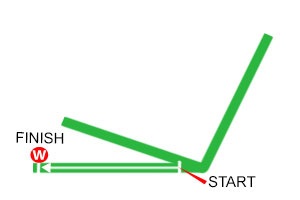 Newmarket, Great Britain - Turf - 1800 Metres (Straight) For 3-years-old and upwards. Lowest weight 112lb; Highest weight not less than 136lb. Penalties: after April 29th, for each race won 6lb.Total Prize Money (GBP) £50,0001st £31,125, 2nd £9,320, 3rd £4,660, 4th £2,330, 5th £1,165, 6th £585PosDateRace DetailsRace DetailsTrackTrackDist/Course/GoingDist/Course/GoingWt.JockeyDr.Race TimeFinish & MarginFinish & MarginOddsGearWinner/Second/ThirdComments7/1311Mar174yo+ HcpGBP49,185WOL, GB1728 LHTapeta ST 125Joe Fanning111.47.8973.810/1Nimr (GB) Forceful Appeal (USA) Holiday Magic (IRE) chsd ldr: rdn: edgd lft and ev ch over 1f out: styng on same pce whn hmpd towards fin1/824Mar174yo+ HcpGBP18,691LIN, GB2400 LHPolytrack ST 125Joe Fanning82.29.8712.55/1Abareeq (GB) Gawdawpalin (IRE) Sennockian Star (GB) hld up in last pair: gd prog on outer over 1f out: swept into the ld 150yds out: edgd lft but sn clr5/630Mar174yo+ HcpGBP18,691CHD, GB2000 LHPolytrack ST 138Joe Fanning12.06.9551.32/1FIckymasho (GB) Pactolus (IRE) Qaffaal (USA) hld up in tch in midfield: trapped on inner over 2f out: swtchd rt jst ins fnl f: stl nt enough room and swtchd bk lft 100yds out: kpt on same pce after10/1414Apr174yo+ HcpGBP83,616NC, GB2489 LHTapeta ST 131Harry Bentley112.40.16109.512/1Wild Hacked (USA) Mistiroc (GB) Lord George (IRE) Held up in touch on outside, pushed along over 2f out, edged left, weakened over 1f out9/1126Apr174yo+ HcpGBP44,268EPS, GB2016 LHTurf G 118Franny Norton12.07.8995.510/1Brorocco (GB) Banditry (IRE) Gawdawpalin (IRE) in tch in midfield: clsd on inner whn nt clr run over 2f out: switching rt fr 2f out but stl nt enough room tl 1f out: no threat to ldrs and kpt on same pce afterPosDateRace DetailsRace DetailsTrackTrackDist/Course/GoingDist/Course/GoingWt.JockeyDr.Race TimeFinish & MarginFinish & MarginOddsGearWinner/Second/ThirdComments2/119Jun164yo+ HcpGBP12,296HAY, GB1600 LHTurf GF 127Joe Fanning11.38.9722.36/1Capo Rosso (IRE) Archie (IRE) Supersta (GB) trckd ldrs: t.k.h: chsd wnr over 1f out: styd on same pce3/128Jul163yo+ HcpGBP19,674NEWJ, GB1600 StTurf GF 138Oisin Murphy101.36.793116/1Fawaareq (IRE) Ifwecan (GB) Archie (IRE) taken down early: racd towards far side thrght: t.k.h: chsd ldrs overall: rdn to chse ldng pair over 1f out: drvn pressing ldrs 1f out: kpt on same pce ins fnl f6/136Aug163yo+ HcpGBP12,296HAY, GB1600 LHTurf GF 134Luke Morris71.39.7065.35/1Treasury Notes (IRE) Lat Hawill (IRE) Spring Offensive (IRE) in tch: effrt over 2f out: led briefly under 2f out: stl chsng ldrs u.p 1f out: no ex fnl 100yds7/86Sep163yo+ HcpGBP11,804LEI, GB1400 StTurf GS 132Adam Kirby11.24.6074.54/1Noble Peace (GB) In The Red (IRE) Bertiewhittle (GB) hld up: rdn over 1f out: nt trble ldrs9/91May174yo+ HcpGBP13,000WDS, GB1661 RHTurf G 128Jack Mitchell91.42.829275/1HSecret Art (IRE) Breden (IRE) Medburn Dream (GB) Taken down early, took keen hold, close up until weakened quickly 3f out, tailed offPosDateRace DetailsRace DetailsTrackTrackDist/Course/GoingDist/Course/GoingWt.JockeyDr.Race TimeFinish & MarginFinish & MarginOddsGearWinner/Second/ThirdComments2/1312Jul163yo+ MdnGBP4,920THI, GB1600 LHTurf G 131Kevin Stott61.42.502SHEvensFSt Mary's (GB) Ballet Concerto (GB) La Contessa (IRE) led: drvn over 2f out: hung bdly rt 150yds out: hdd post1/113Aug163yo+ MdnGBP4,426KEM, GB1600 RHPolytrack ST 131Andrea Atzeni101.41.49137/4FBallet Concerto (GB) Just For You (GB) Toulson (GB) broke wl and mde all: shkn up over 1f out: rdn and hung lft ins fnl f: kpt on wl and gng away nr fin1/728Aug163yo+ HcpGBP13,771YAR, GB1603 StTurf GF 127James Doyle71.37.7413.811/4Ballet Concerto (GB) Top Beak (IRE) Ceaseless (IRE) led for 2f: styd pressing ldr tl led again ent fnl 2f: rdn and clr over 1f out: in n.d ins fnl f: comf2/83Sep163yo HcpGBP12,296THI, GB1600 LHTurf S 129Graham Gibbons81.46.142Hd5/2FMurad Khan (FR) Ballet Concerto (GB) Michele Strogoff (GB) trckd ldrs: edgd lft and led over 2f out: rdn over 1f out: hdd nr fin1/211Apr174yo+ HcpGBP44,268DON, GB1600 StTurf GS 135Ryan Moore61.38.3010.88/1Ballet Concerto (GB) Sinfonietta (FR) Candelisa (IRE) hld up in midfield towards far side: hdwy 2f out: chsd ldrs over 1f out: rdn to chal ent fnl f: styd on wl to ld last 100ydsPosDateRace DetailsRace DetailsTrackTrackDist/Course/GoingDist/Course/GoingWt.JockeyDr.Race TimeFinish & MarginFinish & MarginOddsGearWinner/Second/ThirdComments4/106Aug164yo+ HcpGBP44,268ASC, GB1600 RHTurf GF 134Thierry Jarnet21.39.97418/1Early Morning (IRE) Emell (GB) Highland Colori (IRE) chsd ldrs disputing 5th: rdn to cl fr 2f out: disp 2nd 1f out: one pce ins fnl f8/92Sep163yo+ HcpGBP29,511ASC, GB1600 StTurf GF 125Alistair Rawlinson11.40.9087.816/1Aclaim (IRE) Early Morning (IRE) Very Talented (IRE) hld up in tch: prog and wl there over 2f out: wknd over 1f out29/3124Sep16Cambridgeshire 3yo+ HcpGBP157,392NEW, GB1800 StTurf GF 119Tim J A Clark221.48.99293466/1Spark Plug (IRE) Carry On Deryck (GB) Very Talented (IRE) racd nr side: hld up in rr: effrt 3f out: sn struggling: bhd 2f out: 14th of 14 in gp7/730Nov163yo+ ConditionsGBP18,691LIN, GB2000 LHPolytrack ST 130Alistair Rawlinson12.02.7471114/1Battalion (IRE) Master The World (IRE) Somethingthrilling (GB) wl in tch in midfield: rdn and outpcd bnd 2f out: bhd ins fnl f3/515Feb174yo+ ConditionsGBP18,469WOL, GB1728 LHTapeta ST 126Alistair Rawlinson31.48.5531.820/1Third Time Lucky (IRE) Mythical Madness (GB) Bancnuanaheireann (IRE) chsd ldrs: wnt 2nd over 3f out: rdn over 1f out: styd on same pce ins fnl fPosDateRace DetailsRace DetailsTrackTrackDist/Course/GoingDist/Course/GoingWt.JockeyDr.Race TimeFinish & MarginFinish & MarginOddsGearWinner/Second/ThirdComments5/729Jul16G3Glorious S. 4yo+GBP100,000GOO, GB2400 RHTurf GF 127Luke Morris22.36.4557.510/1BKings Fete (GB) Ayrad (IRE) Majeed (GB) dwlt: hld up in last pair: swtchd lft over 2f out: sn rdn: drvn and no imp over 1f out: wl hld and plugged on same pce fnl f1/827Aug16LAugust S. 3yo+GBP37,000WDS, GB2323 RHTurf GF 129Jim Crowley62.23.601SH8/1BBerkshire (IRE) Majeed (GB) Second Step (IRE) mde all: racd keenly and clr after 2f: rdn over 2f out: drvn over 1f out: edgd lft u.p ins fnl f: hdd 50yds: kpt on u.p: led again last stride5/616Oct16G2Prix du Conseil de Paris 3yo+EUR130,000CHY, FR2400 RHTurf S 128Olivier Peslier52.29.635205.2BOne Foot In Heaven (IRE) Tiberian (FR) Now We Can (GB) broke wl and led: sn 15l or more clr: floundering whn hdd ent fnl 2f: wknd5/72Nov16LFloodlit S. 3yo+GBP40,000KEM, GB2400 RHPolytrack SL 135Tom Marquand62.29.2851110/1Western Hymn (GB) Star Storm (IRE) Restorer (GB) t.k.h in last trio: rdn over 2f out: lft bhd fr over 1f out9/1012Nov16LChurchill S. 3yo+GBP45,000LIN, GB2000 LHPolytrack ST 130Jimmy Fortune12.02.5697.520/1BTeam Talk (GB) Educate (GB) Master The World (IRE) racd keenly: led: jnd and rdn over 2f out: hdd 2f out: lost pl and btn over 1f out: wknd ins fnl fPosDateRace DetailsRace DetailsTrackTrackDist/Course/GoingDist/Course/GoingWt.JockeyDr.Race TimeFinish & MarginFinish & MarginOddsGearWinner/Second/ThirdComments5/723Sep163yo+ SW&PEUR14,250DUN, IRE2136 LHPolytrack ST 126Seamie Heffernan12.14.4856.52/1FHRingside Humour (IRE) Elusive Heights (IRE) Mulligatawny (IRE) settled off ldrs in 5th: wnt 4th at 1/2-way: rdn and nt qckn in 5th over 1f out: sn no ex4/79Oct16LBrown Panther S. 3yo+EUR45,000CUR, IRE2400 RHTurf G 126Donnacha O'Brien32.38.8340.811/1Alveena (IRE) Hibiscus (IRE) Soul Searcher (IRE) w.w: last at 1/2-way: tk clsr order bhd ldrs on inner fr 2f out: short of room briefly tl sn rdn and r.o wl ins fnl f into cl 3rd: hld by wnr fnl strides and denied 3rd on line12/1216Oct163yo+ HcpEUR47,000NAA, IRE2400 LHTurf SH 134Donnacha O'Brien32.47.4712468/1HRenneti (FR) My Direction (GB) Maneen (GB) w.w: pushed along in rr into st and sme hdwy into mod 8th 1 1/2f out: sn eased1/221Apr174yo+ HcpGBP98,370DON, GB1600 StTurf GS 127Daniel Tudhope201.38.381Nk20/1Bravery (IRE) Oh This Is Us (IRE) Donncha (IRE) rr and swtchd markedly rt towards far side s: hld up and bhd: smooth hdwy on wd outside wl over 1f out: rdn to chal ins fnl f: drvn and styd on wl to ld towards fin7/719Apr17G3Earl of Sefton S. 4yo+GBP60,000NEW, GB1800 StTurf GF 125Daniel Tudhope61.51.27710.512/1Steel of Madrid (IRE) Folkswood (GB) Spark Plug (IRE) stdd s: t.k.h: hld up in tch in midfield: rdn over 2f out: sn  outpcd: wknd over 1f outPosDateRace DetailsRace DetailsTrackTrackDist/Course/GoingDist/Course/GoingWt.JockeyDr.Race TimeFinish & MarginFinish & MarginOddsGearWinner/Second/ThirdComments1/718Jun164yo+ HcpGBP14,757AYR, GB2000 LHTurf GF 133Paul Mulrennan22.09.1410.55/6FCentral Square (IRE) Nicholas T (GB) Corton Lad (GB) trckd ldrs: rdn and outpcd over 2f out: rallied over 1f out: led last 50yds: rdn out4/98Jul163yo+ HcpGBP19,674YOR, GB2400 LHTurf G 137Paul Mulrennan62.32.2942.37/4FYorkidding (GB) Forgotten Hero (IRE) Top Tug (IRE) trckd ldrs: hdwy over 3f out: cl up 2f out: rdn over 1f out and ev ch tl drvn ins fnl f and kpt on same pce1/108Sep163yo+ HcpGBP24,594DON, GB2055 LHTurf G 132Andrea Atzeni102.10.88116/1BCentral Square (IRE) Poet's Word (IRE) Lusory (GB) trckd ldrs: hdwy over 3f out: led over 2f out: sn rdn: drvn and edgd lft ins fnl f: kpt on wl3/98Oct163yo+ HcpGBP34,431YOR, GB2080 LHTurf G 138Paul Mulrennan72.11.1234.54/1BAutocratic (GB) Great Order (USA) Central Square (IRE) dwlt and hld up in rr: hdwy over 2f out: rdn over 1f out: kpt on fnl f: nrst fin8/164Dec164yo+ HurdlesGBP5,902HTN, GB3155 RHTurf GS 152Leighton Aspell-3.45.358264/1Glaring (GB) Burbank (IRE) Top Tug (IRE) j.rt and mstke 1st: hld up in midfield of main gp: clsd on ldr bef 3 out: cl enough and rdn bef 2 out: struggling whn j.rt 2 out: wkng and j.rt again lastPosDateRace DetailsRace DetailsTrackTrackDist/Course/GoingDist/Course/GoingWt.JockeyDr.Race TimeFinish & MarginFinish & MarginOddsGearWinner/Second/ThirdComments8/911Jun163yo+ HcpGBP34,431SAN, GB1613 RHTurf GF 126Frankie Dettori21.42.328237/2Mutamakkin (USA) Franklin D (USA) King's Pavilion (IRE) in tch: rdn wl over 2f out: wknd over 1f out: heavily eased: t.o6/1318Jul163yo+ HcpGBP24,594AYR, GB1600 LHTurf GS 130Jack Garritty111.44.0766.315/2Dream Walker (FR) Le Chat d'Or (GB) Fort Bastion (IRE) midfield on outside: rdn over 2f out: hdwy over 1f out: sn no imp1/927Aug163yo HcpGBP44,268BEV, GB1988 RHTurf G 126David Nolan12.03.071Hd17/2Dolphin Vista (IRE) Mainstream (GB) Ode To Evening (GB) trckd ldng pair on inner: hdwy wl over 1f out: rdn ins fnl f: led last 100yds: drvn and kpt on wl towards fin5/98Oct163yo+ HcpGBP34,431YOR, GB2080 LHTurf G 128David Nolan62.11.1257.39/1Autocratic (GB) Great Order (USA) Central Square (IRE) trckd ldr: hdwy and cl up 3f out: rdn along over 2f out: drvn and wknd over 1f out5/221Apr174yo+ HcpGBP98,370DON, GB1600 StTurf GS 126Paul Hanagan101.38.3852.312/1Bravery (IRE) Oh This Is Us (IRE) Donncha (IRE) in tch centre: hdwy over 2f out: rdn over 1f out: drvn and kpt on fnl fPosDateRace DetailsRace DetailsTrackTrackDist/Course/GoingDist/Course/GoingWt.JockeyDr.Race TimeFinish & MarginFinish & MarginOddsGearWinner/Second/ThirdComments1/1027Jun162yo MdnGBP4,920WOL, GB1429 LHTapeta ST 131Sean Levey31.30.081110/1Euginio (IRE) Hurricane Rush (IRE) The Amber Fort (USA) edgd lft s: chsd ldr tl led over 2f out: rdn and edgd lft over 1f out: styd on4/614Aug16LPrix Francois Boutin 2yoEUR55,000DEA, FR1400 StTurf G 128Stephane Pasquier51.26.3243.34.7Xaarino (FR) Medieval (IRE) Red Onion (GB) settled in share of 3rd: rdn and no immediate imp fr 2 1/2f out: kpt on at same pce fnl f2/428Sep162yo NoviceGBP6,000KEM, GB1600 RHPolytrack SL 134Andrea Atzeni11.39.5720.86/4JFTotal Star (GB) Euginio (IRE) Jackhammer (IRE) tried to match strides w wnr early but sn settled in 2nd: shkn up and nt qckn over 2f out: 3 l down over 1f out: grad clsd fnl f but nvr able to threaten seriously7/128Oct16LZetland S. 2yoGBP50,000NEW, GB2000 StTurf G 128Sean Levey122.02.897733/1Coronet (GB) Cunco (IRE) Permian (IRE) trckd ldrs: rdn over 2f out: sn lost pl: steadily wknd over 1f out2/1019Apr173yo HcpGBP13,772NEW, GB2000 StTurf GF 133Andrea Atzeni102.04.072Nk20/1Middle Kingdom (USA) Euginio (IRE) Bin Battuta (GB) chsd ldrs: effrt and hdwy to ld over 1f out: hung rt ins fnl f: hdd and kpt on same pce wl ins fnl fPosDateRace DetailsRace DetailsTrackTrackDist/Course/GoingDist/Course/GoingWt.JockeyDr.Race TimeFinish & MarginFinish & MarginOddsGearWinner/Second/ThirdComments12/1422Oct163yo+ HcpGBP19,674NBY, GB2005 LHTurf GS 130Sean Levey122.12.04121625/1What About Carlo (FR) Blair House (IRE) Not So Sleepy (GB) mid-div: rdn 3f out: wknd wl over 1f out3/1310Dec163yo+ HcpGBP24,594WOL, GB1894 LHTapeta ST 128Sean Levey132.00.0931.520/1Mythical Madness (GB) Sennockian Star (GB) Examiner (IRE) hld up: r.o wl ins fnl f: nt rch ldrs5/1126Dec163yo+ HcpGBP19,674WOL, GB1894 LHTapeta ST 126Adam Beschizza91.59.5051.311/4Forceful Appeal (USA) Perfect Cracker (GB) John Reel (FR) hld up: rdn and r.o ins fnl f: nt rch ldrs4/1311Mar174yo+ HcpGBP49,185WOL, GB1728 LHTapeta ST 123Oisin Murphy51.47.8942.513/2Nimr (GB) Forceful Appeal (USA) Holiday Magic (IRE) hld up: carried wd wl over 1f out: rdn: hung lft and r.o ins fnl f: nt rch ldrs18/211Apr174yo+ HcpGBP44,268DON, GB1600 StTurf GS 131Oisin Murphy201.38.30181214/1TTBallet Concerto (GB) Sinfonietta (FR) Candelisa (IRE) racd towards stands' side: towards rr: sme hdwy 3f out: rdn along and n.m.r 2f out: n.dPosDateRace DetailsRace DetailsTrackTrackDist/Course/GoingDist/Course/GoingWt.JockeyDr.Race TimeFinish & MarginFinish & MarginOddsGearWinner/Second/ThirdComments1/530Jun163yo+ HcpGBP7,132EPS, GB2016 LHTurf GS 126Michael Murphy12.14.8911011/10FGrapevine (IRE) Firestorm (GER) Melendez (USA) t.k.h and restrained to last after 3f: quick prog 3f out to ld jst over 2f out: shot clr: rdn out4/48Jul163yo HcpGBP9,487CHE, GB2068 LHTurf G 133Michael Murphy32.19.1944.37/4FAl Neksh (GB) Justice Grace (IRE) Real Dominion (USA) trckd ldrs: t.k.h: effrt over 2f out: one pce over 1f out7/92Sep163yo+ HcpGBP12,296HAY, GB2086 LHTurf G 123Richard Kingscote62.09.297108/1Lord Ben Stack (IRE) Muzdawaj (GB) Modernism (GB) s.i.s: hld up: hdwy over 2f out: rdn over 1f out: wknd fnl f2/1121Oct163yo HcpGBP7,379NBY, GB1606 LHTurf GS 133Michael Murphy51.40.5222.312/1Cloudberry (GB) Grapevine (IRE) Red Tea (GB) stdd s: dwlt: t.k.h towards rr: hdwy over 2f out: led over 1f out tl ins fnl f: one pce2/822Apr174yo+ HcpGBP11,804NBY, GB2005 LHTurf GF 130Andrea Atzeni12.11.582Nose7/2Signe (IRE) Grapevine (IRE) Top Beak (IRE) awkward leaving stalls: hld up: racd keenly: smooth hdwy 3f out: shkn up to ld ent fnl f: kpt on: hdd fnl stridePosDateRace DetailsRace DetailsTrackTrackDist/Course/GoingDist/Course/GoingWt.JockeyDr.Race TimeFinish & MarginFinish & MarginOddsGearWinner/Second/ThirdComments5/729Oct16LJames Seymour S. 3yo+GBP37,000NEW, GB2000 StTurf GF 130Pat Cosgrave82.04.725412/1Energia Davos (BRZ) Educate (GB) Master The World (IRE) stdd s: hld up in tch in midfield: effrt over 2f out: drvn and unable qck 2f out: styd on same pce and no imp fr over 1f out3/65Nov163yo+ HcpGBP18,691CHD, GB2800 LHPolytrack ST 138Pat Cosgrave33.00.6534.38/1Curbyourenthusiasm (IRE) Watersmeet (GB) Great Hall (GB) trckd ldng pair: effrt jst over 2f out: stl cl enough and swtchd lft 1f out: sn drvn and fnd little: outpcd fnl 100yds4/824Mar174yo+ HcpGBP18,691LIN, GB2400 LHPolytrack ST 136William Carson12.29.8744.520/1Abareeq (GB) Gawdawpalin (IRE) Sennockian Star (GB) trckd ldrs: looked poised to chal 2f out: shuffled along and outpcd by ldng trio fnl f: styd on nr fin but no ch by then7/911Apr174yo+ HcpGBP24,594PON, GB2005 LHTurf G 133William Carson102.10.977714/1Snoano (GB) Final (GB) Innocent Touch (IRE) in tch on outer: rdn along over 2f out: sn wknd4/1126Apr174yo+ HcpGBP44,268EPS, GB2016 LHTurf G 133Pat Cosgrave122.07.8941.520/1Brorocco (GB) Banditry (IRE) Gawdawpalin (IRE) led for 1f: styd chsng ldrs: effrt to chse clr ldr over 2f out: hung lft but chalng over 1f out: led 1f out: sn hdd and styd on same pce ins fnl fPosDateRace DetailsRace DetailsTrackTrackDist/Course/GoingDist/Course/GoingWt.JockeyDr.Race TimeFinish & MarginFinish & MarginOddsGearWinner/Second/ThirdComments1/925Nov152yo MdnGBP5,115LIN, GB1600 LHPolytrack ST 131James Doyle81.36.8111.82/1Next Stage (GB) Always Welcome (USA) Sacred Trust (GB) chsd ldr: jnd ldr and wnt clr jst over 2f out: led and stl on bit over 1f out: pushed along and asserted ins fnl f: comf2/144Jun163yo HcpGBP7,870DON, GB1600 LHTurf GF 130James Doyle21.38.682211/8FHLimitless (IRE) Next Stage (GB) Easter Mate (IRE) dwlt: hld up in tch: hdwy 1/2-way: pushed along to chse ldrs over 2f out: effrt and ev ch whn bdly hmpd appr fnl f: sn swtchd lft and rdn: drvn and kpt on fnl f13/1322Jun163yo+ HcpGBP19,674SAL, GB1600 StTurf S 123James Doyle131.44.9813306/5FStorm Ahead (IRE) Sinfonietta (FR) Australian Queen (GB) mid-div: rdn over 2f out: nvr any imp: eased whn btn fnl f1/1318Apr174yo+ HcpGBP19,674NEW, GB1600 StTurf GF 123Oisin Murphy71.38.0211.54/1Next Stage (GB) Shaiyem (IRE) Sacred Act (GB) racd centre: stdd and short of room leaving stalls: t.k.h and sn chsng ldrs: chsd ldr 1/2-way: rdn to ld over 1f out: wandered but styd on wl ins fnl f: rdn out: 1st of 10 in gpPosDateRace DetailsRace DetailsTrackTrackDist/Course/GoingDist/Course/GoingWt.JockeyDr.Race TimeFinish & MarginFinish & MarginOddsGearWinner/Second/ThirdComments1/1212Jun163yo fillies MdnGBP5,411SAL, GB1980 RHTurf G 126William Buick42.10.711Nk14/1Playful Sound (GB) Statuesque (GB) Trainnah (GB) mid-div: swtchd lft and hdwy over 2f out: sn rdn: styd on wl fnl f: led cl home1/523Jul163yo+ f&m HcpGBP24,594YOR, GB2080 LHTurf GF 124Graham Gibbons22.12.2911.811/4Playful Sound (GB) Siren's Cove (GB) Colonial Classic (FR) t.k.h early: trckd ldrs: effrt and nt clr run wl over 1f out: rdn to ld jst ins fnl f: kpt on strly1/69Sep163yo HcpGBP11,804CHE, GB2068 LHTurf G 129Graham Gibbons62.12.8911.315/8FPlayful Sound (GB) Cote d'Azur (GB) Brorocco (GB) led: qcknd pce over 2f out: drvn over 1f out: styd on wl8/97Oct16LPride S. 3yo+ f&mGBP50,000NEW, GB2000 StTurf GF 124Ryan Moore42.04.4681611/4Laganore (IRE) Lady of Camelot (IRE) Pure Art (GB) chsd ldrs tl over 2f out: sn struggling and lost pl: bhd fnl fPosDateRace DetailsRace DetailsTrackTrackDist/Course/GoingDist/Course/GoingWt.JockeyDr.Race TimeFinish & MarginFinish & MarginOddsGearWinner/Second/ThirdComments2/1224Aug163yo HcpGBP7,132KEM, GB1600 RHPolytrack SL 127Charles Bishop111.39.002Hd9/1Mukaabra (GB) Reaver (IRE) North Creek (GB) s.s: hld up in rr: prog in centre over 2f out: rdn and upsides ent fnl f: kpt on wl gng hd to hd w wnr ins fnl f: hld fnl strides2/1212Sep163yo+ HcpGBP7,132KEM, GB1600 RHPolytrack SL 127Charles Bishop31.38.002Nose7/2Finelcity (GER) Reaver (IRE) Bank of Gibraltar (GB) hld up towards rr: prog and weaved through rival fr 2f out: 2 l down on wnr ins fnl f: r.o wl and clsd gap: jst failed5/1319Sep163yo+ HcpGBP7,132KEM, GB1600 RHPolytrack SL 124Charles Bishop61.39.1853.37/4FMountain Rescue (IRE) Sky Ship (GB) Ehtiraas (GB) hld up in tch in midfield: effrt 2f out: rdn and hdwy over 1f out: styd on same pce ins fnl f7/139Oct163yo+ HcpGBP9,837GOO, GB1600 RHTurf G 127Charles Bishop71.39.4074.810/1Dark Devil (IRE) Fast Dancer (IRE) Force (IRE) hld up wl in rr: prog over 2f out to chse ldrs over 1f out: rdn and no imp after: fdd last 100yds1/1422Apr174yo+ HcpGBP7,870NOT, GB1668 LHTurf GF 133Charles Bishop131.43.2210.525/1Reaver (IRE) Wannabe Friends (GB) Roller (GB) hld up: hdwy over 1f out: rdn to ld ins fnl f: r.oPosDateRace DetailsRace DetailsTrackTrackDist/Course/GoingDist/Course/GoingWt.JockeyDr.Race TimeFinish & MarginFinish & MarginOddsGearWinner/Second/ThirdComments2/1530Apr164yo+ HcpGBP49,185GOO, GB1400 RHTurf G 122Kieren Fallon41.27.922Nk6/1Russian Realm (GB) Sinfonietta (FR) Lincoln (IRE) trckd ldrs: rdn over 2f out: chsd ldr over 1f out: tried to chal fnl f: styd on but nt pce of wnr last 100yds4/1314May164yo+ HcpGBP39,348NBY, GB1600 StTurf G 120Shane Kelly41.38.3542.37/1Azraff (IRE) Gabrial's Kaka (IRE) Strong Steps (GB) prom: led wl over 1f out tl ent fnl f: one pce2/1322Jun163yo+ HcpGBP19,674SAL, GB1600 StTurf S 135Shane Kelly51.44.9822.85/1Storm Ahead (IRE) Sinfonietta (FR) Australian Queen (GB) led: rdn 2f out: hdd ent fnl f: kpt on but no ex6/929Aug163yo+ HcpGBP19,674CHW, GB1613 StTurf GS 127Luke Morris91.35.9563.59/4FMedburn Dream (GB) Glory Awaits (IRE) Peak Storm (GB) trckd ldrs: briefly in 2nd 3f out: sn rdn: wknd over 1f out2/211Apr174yo+ HcpGBP44,268DON, GB1600 StTurf GS 128Jimmy Fortune31.38.3020.812/1Ballet Concerto (GB) Sinfonietta (FR) Candelisa (IRE) trckd ldrs towards far side: hdwy and cl up over 3f out: led over 1f out and sn rdn: drvn and edgd rt ins fnl f: hdd last 100yds: kpt onPosDateRace DetailsRace DetailsTrackTrackDist/Course/GoingDist/Course/GoingWt.JockeyDr.Race TimeFinish & MarginFinish & MarginOddsGearWinner/Second/ThirdComments1/116Jun162yo fillies NoviceGBP4,920PON, GB1200 LHTurf GF 124Franny Norton61.19.34157/4FTeofonic (IRE) Eva Gore (GB) Snuggy (IRE) towards rr: gd hdwy over 2f out: trckd ldrs over 1f out: rdn to ld ins fnl f: sn clr3/515Jun162yo fillies NoviceGBP6,886CHD, GB1400 LHPolytrack ST 130Martin Lane11.27.9530.82/1Island Vision (IRE) Pepita (IRE) Teofonic (IRE) chsd ldr: wnt upsides over 5f out tl rdn over 3f out: hmpd ins fnl f: styd on u.p1/420Jul162yo HcpGBP4,920CAB, GB1400 LHTurf GF 133Franny Norton41.26.2813.56/4FTeofonic (IRE) Dewan (IRE) Coverham (IRE) sn chsng ldrs: effrt over 2f out: swtchd ins over 1f out: styd on to ld last 150yds: forged clr3/1528Jul162yo HcpGBP19,674GOO, GB1400 RHTurf GF 137Franny Norton41.27.0334.310/1Bear Valley (IRE) Montataire (IRE) Teofonic (IRE) hld up in midfield: rdn and hdwy on inner 2f out: chsd ldrs and unable qck u.p over 1f out: no ch w wnr and battling for 2nd ins fnl f: kpt on5/1029Oct16LMontrose S. 2yo filliesGBP30,000NEW, GB1600 StTurf GF 126Joe Fanning91.37.3953.58/1Really Special (GB) Kazimiera (GB) (DH)Island Vision (IRE) (DH)Tansholpan (GB) hld up in tch in  rr: effrt but hanging rt over 2f out: swtchd lft and hdwy 1f out: styd on ins fnl f: no ch w wnrPosDateRace DetailsRace DetailsTrackTrackDist/Course/GoingDist/Course/GoingWt.JockeyDr.Race TimeFinish & MarginFinish & MarginOddsGearWinner/Second/ThirdComments4/814Jan174yo+ HcpGBP18,691LIN, GB1600 LHPolytrack ST 133Tony Hamilton61.36.5942.511/4FMy Target (IRE) Mr Bossy Boots (IRE) Bold Prediction (IRE) hld up in rr: shkn up and effrt 2f out: kpt on fr over 1f out but nvr pce to chal1/515Feb174yo+ ConditionsGBP18,469WOL, GB1728 LHTapeta ST 126Paul Hanagan51.48.551Nk15/8Third Time Lucky (IRE) Mythical Madness (GB) Bancnuanaheireann (IRE) trckd ldr: racd keenly: led 1/2-way: qcknd 2f out: rdn ins fnl f: edgd rt towards fin: styd on3/104Mar174yo+ HcpGBP18,691LIN, GB1600 LHPolytrack ST 132Paul Hanagan21.36.0531.55/1My Target (IRE) Franco's Secret (GB) Third Time Lucky (IRE) trckd ldr: led 3f out: edgd lft whn rdn over 1f out: no ex whn hdd fnl 70yds: lost 2nd cl home17/221Apr174yo+ HcpGBP98,370DON, GB1600 StTurf GS 126Connor Murtagh11.38.38179.312/1Bravery (IRE) Oh This Is Us (IRE) Donncha (IRE) racd towards far side: prom: rdn along 2f out: sn drvn and wknd5/914Apr17All-Weather Middle Distance Championships Conditions S. 4yo+GBP196,740LIN, GB2000 LHPolytrack ST 131Paul Hanagan22.02.1652.814/1HConvey (GB) Absolute Blast (IRE) Allez Henri (IRE) led: rdn over 1f out: hdd and unable qck jst ins fnl f: no ex and outpcd fnl 100ydsPosDateRace DetailsRace DetailsTrackTrackDist/Course/GoingDist/Course/GoingWt.JockeyDr.Race TimeFinish & MarginFinish & MarginOddsGearWinner/Second/ThirdComments3/52Aug162yo HcpGBP9,837CHD, GB1200 LHPolytrack ST 130Frankie Dettori21.11.9634.59/4Spiritual Lady (GB) La Casa Tarifa (IRE) Wahash (IRE) w ldr: rdn to ld wl over 1f out: hdd and unable qck w wnr ent fnl f: wl hld 3rd and styd on same pce fnl f4/1120Aug162yo MdnGBP9,837CHE, GB1402 LHTurf G 131Sean Levey101.27.06449/1Double Touch (GB) Arc Royal (GB) Bloomin Lovely (IRE) trckd ldr: upsides 2f out: keeping on same pce whn carried rt 75yds out2/77Sep162yo HcpGBP6,886KEM, GB1600 RHPolytrack SL 129Frankie Dettori81.38.5522.55/1Al Hamdany (IRE) Wahash (IRE) Pacofilha (GB) led after 1f and sn clr ldr: 8 l clr at 1/2-way: c bk to field over 2f out: rdn over 1f out: hdd ins fnl f: one pce after1/920Sep162yo MdnGBP5,115LIN, GB1600 LHPolytrack ST 131Frankie Dettori11.36.84154/1Wahash (IRE) Hydroxide (GB) Balashakh (USA) mde all: drew clr fr 2f out: easily4/1019Apr173yo HcpGBP13,772NEW, GB2000 StTurf GF 128Frankie Dettori52.04.0743.512/1Middle Kingdom (USA) Euginio (IRE) Bin Battuta (GB) chsd ldr: rdn and ev ch over 1f out: struggling to qckn and looked hld whn squeezed for room and snatched up ins fnl f: nt rcvr and lost 3rd on post